บันทึกข้อความ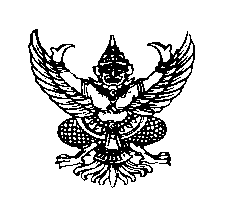 ส่วนราชการ......วิทยาลัยเทคนิคนครศรีธรรมราช...............................................................................................ที่.......................................................................................วันที่...............เดือน...............................พ.ศ. ..............เรื่อง   ขอส่งปฏิทินการนิเทศและตารางการฝึกงาน/ฝึกอาชีพ ประจำภาคเรียนที่ 2  ปีการศึกษา 2565เรียน  ผู้อำนวยการวิทยาลัยเทคนิคนครศรีธรรมราช            ข้าพเจ้านาย/นาง/นางสาว ....................................................ตำแหน่ง.................................................แผนกวิชา .................................  ได้รับมอบหมายจากวิทยาลัยฯ ให้รับผิดชอบในรายวิชาสถานประกอบการ 	รหัสวิชา....................................................ชื่อวิชา............................................................................	รหัสวิชา....................................................ชื่อวิชา............................................................................	รหัสวิชา....................................................ชื่อวิชา............................................................................ในการนี้  เพื่อเป็นการติดตามการเรียนการสอนและการวัดผลประเมินผลในรายวิชาอย่างใกล้ชิดและต่อเนื่อง ข้าพเจ้าจึงขออนุญาตส่งปฏิทินการนิเทศและติดตามผลจึงเรียนมาเพื่อโปรดทราบมอบงานอาชีวศึกษาระบบทวิภาคี                                                  ลงชื่อ.......................................................ครูนิเทศก์                                                                   (.......................................................)ระดับชั้น ..................... ปีที่ ...........  สาขาวิชา ........................................ สาขางาน ..........................................ชื่อครูผู้สอน/ ครูนิเทศก์ .........................................................................................................................................แผนกวิชา ............................................................................................................................................................ความเห็นหัวหน้าแผนกวิชาหัวหน้างานอาชีวศึกษาระบบทวิภาคี เพื่อโปรดทราบ อื่น ๆ ...........................................................ลงชื่อ.......................................................     (..........................................................) เพื่อโปรดทราบ อื่น ๆ ...........................................................      ลงชื่อ .............................................                (นางศศิพิมพ์  กองสุข)ความเห็นรองผู้อำนวยการฝ่ายวิชาการความเห็นผู้อำนวยการ เพื่อโปรดทราบ อื่น ๆ ...........................................................        ................................................                  (นายวินัย  หมื่นรักษ์)-------/-----------------------/-------------- ทราบ มอบงานอาชีวศึกษาระบบทวิภาคี........................................                   (นายประชา  ฤทธิผล)-------/-----------------------/--------------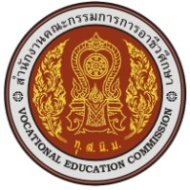 วิทยาลัยเทคนิคนครศรีธรรมราชปฏิทินการนิเทศและตารางการฝึกงาน/ ฝึกอาชีพของครูนิเทศก์ประจำภาคเรียนที่  2  ปีการศึกษา  2565จำนวนครั้งที่ออกนิเทศจำนวนครั้งที่ออกนิเทศจำนวนครั้งที่ออกนิเทศชื่อสถานประกอบการชื่อสถานประกอบการจำนวนนักเรียนที่ฝึกการเดินทาง(ระบุวัน เดือน ปี)(ระบุวัน เดือน ปี)(ระบุวัน เดือน ปี)ชื่อสถานประกอบการชื่อสถานประกอบการจำนวนนักเรียนที่ฝึกการเดินทางครั้งที่ 1ครั้งที่ 2ครั้งที่ 3ชื่อสถานประกอบการชื่อสถานประกอบการจำนวนนักเรียนที่ฝึกการเดินทางลงชื่อ................................................. ครูนิเทศก์     (..................................................)ลงชื่อ................................................. ครูนิเทศก์     (..................................................)ลงชื่อ................................................. ครูนิเทศก์     (..................................................)ลงชื่อ................................................. ครูนิเทศก์     (..................................................)ลงชื่อ ............................................ หัวหน้าแผนกวิชา     (.............................................)ลงชื่อ ............................................ หัวหน้าแผนกวิชา     (.............................................)ลงชื่อ ............................................ หัวหน้าแผนกวิชา     (.............................................)ลงชื่อ ............................................ หัวหน้าแผนกวิชา     (.............................................)